 მარიამ ლაფაჩიშვილი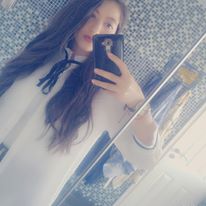 ტელეფონი: +995 551 55 24 09; +995 574 04 17 57  ელ. ფოსტა: mari.lapachishvili@gmail.com სქესი:მდედრობითი დაბადების თარიღი:10/2/2000 ქალაქი:თბილისი მისამართი: შარტავას 35/37 სამუშაო გამოცდილება        2019 ივნ - 2019 სექ     |     ბარისტა     |     dunkin donutsგანათლება2018 სექ - 2021 ივლ     |     დოქტორი     |     საჰაერო ტრანსპორტის მენეჯერი     |     ბიზნესი     |     საქართველოს საავიაციო უნივერსიტეტი	 ენები 	 	ინგლისური	B1 კარგად		5/21/20https://www.cv.ge/jobseeker/profile დიპლომი/სერტიფიკატი